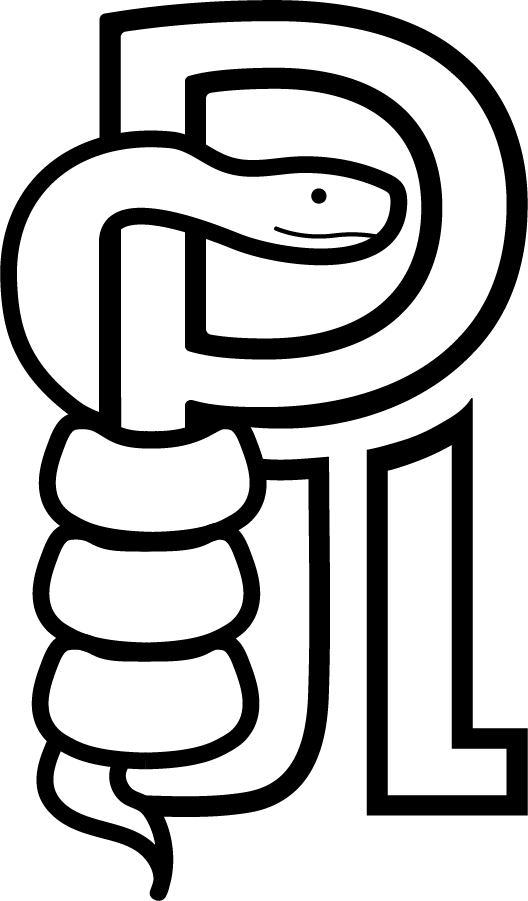 Huisartsenpraktijk J.V. LevertMadurastraat 41782 DS Den HelderTelefoon: 0223-618500Spoed: optie 1E-mail: praktijklevert@zorgring.nlWebsite: www.praktijk-levert.nlSpreekuren:dr. Levert en waarnemend huisartsen: ma/di/wo/do/vrHuisarts in opleiding ma/di//vrDe praktijkondersteuners:Mw. H. Snel ma/di/wo/vrMw. C. de Jong wo/doVerpleegkundig specialist: 
mw. D. Scheen ma/wo/doDe assistentes: 
dagelijks (afhankelijk van bezetting)Afspraken maken:Uitsluitend telefonischtussen 8:00 en 10:00 uurof digitaal 24/7 via het patiëntenportaalop de websiteOm u zo goed mogelijk te kunnen helpen zal de praktijkassistente u een aantal vragen stellen om uw hulpvraag te bepalen zodat u de juiste zorg krijgt.Visite:Voor het aanvragen van een visite moet vóór 10:30 uur gebeld worden.Uitslagen:Wij nemen contact met u op over uw uitslag.Wanneer? Dit is afhankelijk van hoeveel doorlooptijd er nodig is voor een onderzoek en wij het hebben kunnen beoordelen. De doorlooptijd kan variëren van 2-7 werkdagen. Heeft u na 7 werkdagen niets van ons vernomen  (telefonisch of via het portaal) dan pas verzoeken wij u om dan contact op te nemen, bij voorkeur via het patiëntportaal en anders telefonisch in de ochtend tussen 8:00-10:00 uur.Uiteraard nemen wij eerder contact met u op als wij zeer afwijkende uitslagen ontvangen welke de onderzoeker aan ons telefonisch heeft doorgegeven. Herhaalrecepten:U kunt deze aanvragen via het digitale patiëntenportaal of inspreken op de receptenlijn. Tel: 0223-618500 optie 2.Een dienstverlening van de apotheek is de herhaalservice. U kunt zich hier voor aanmelden bij uw apotheek.Urine onderzoek:Voor urine onderzoek moet de eerste ochtendurine opgevangen worden en vóór 10:30 uur inleveren aan de balie. Bij de balie vult u dan een briefje in met daarop uw klachten.Inleveren van een controle urine na een kuur is niet noodzakelijk meer als er geen klachten meer zijn.